İŞYERİ GÖRÜŞLERİ T.C. Çevre, Şehircilik ve İklim Değişikliği Bakanlığı Yerel Yönetimler Genel Müdürlüğü Mustafa Kemal Mahallesi 2082. Cadde No:52  Çankaya / Ankara  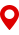 SıraTarihSayıKonuDosya106.07.2022E-14399437-622.02-4002587Ortak alanların YKB ile kiraya verilmesi hakkında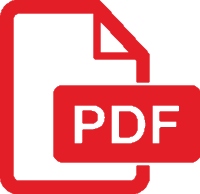 210.06.202271188846/622.02/3447811Akaryakıt/LPG istasyonları arasındaki mesafenin ölçümünde kullanılan mesafe tespit tutanağının tanziminin esas itibarıyla akaryakıt istasyonu yapılarının dikkate alınarak yapılması gerektiği hakkında311.05.202271188846-622.02/3615756İmar mevzuatı kapsamındaki herhangi bir yapının ruhsat ve eklerine aykırı olarak inşa edilemeyeceği, 12/10/2004 tarihinden önce yapılan binalarda yürütülecek olan sınai faaliyetler için işyeri açma ve çalışma ruhsatı verilip verilemeyeceği ile tapuda tarla, bahçe vb. görünen açık alanlarda bulunan yapılarda iş yeri açılıp açılamayacağı hakkında409.05.202271188846-622.02/3572789Motorlu veya motorsuz taşıtlarla seyyar (mobil) yeme-içme hizmetlerinin sunumu faaliyetinde bulunan iş yerlerinin ruhsatlandırılması hakkında501.04.2022E-71188846-045.02-3333778Yabancılara birden fazla işyeri açma ve çalışma ruhsatı düzenlenip düzenlenemeyeceği hakkında601.04.2022E-14399437-045.02-3299588Gezici piliç ve köfte satış yerleri hakkında731.03.2022E-14399437-622.02-3332612İşyeri Açma ve Çalışma Ruhsatlarına İlişkin Yönetmelik kapsamında faaliyetten men kararlarının hangi idarenin yetkisinde olduğu hakkında830.03.2022E-14399437-045.02-3299566Pasaj, iş merkezleri gibi birden fazla işletmelerin bir arada bulunduğu toplu alanların içkili yer bölgesi olarak tespit edilip edilemeyeceği hakkında915.03.2022E-14399437-622.02-3152570İşyeri Açma ve Çalışma Ruhsatlarına İlişkin Yönetmeliğin 8.14.7 nci maddesinde yer alan ‘altyapıya getirdiği yük’ ifadesiyle kastedilenin ne olduğu hakkında1008.03.202245730004-622.02-3116450Ruhsat iptali hakkında1114.02.2022E-14399437-622.02-2949076Büyükşehir olan illerde mezbahaların ruhsatlandırılmasında yetki idare hakkında1211.02.2022E-71188846-045.02-2863881Yapı kayıt belgesi alınan, tapuda konut veya mesken olarak görünen yapılara pansiyon (konaklama) faaliyet alanlı işyeri açma ve çalıştırma ruhsatı verilip verilemeyeceği ve pansiyon ile aynı binada bulunan, ayrı bağımsız bölüm girişi ve numarası olan taşınmaza farklı işletme için işyeri açma ve çalıştırma ruhsatı düzenlenip düzenlenemeyeceği hakkında1309.02.202271188846-045.02-2754647Kültür ve Turizm Bakanlığından belgeli işletmelerin ruhsatlarına vale hizmetinin tali faaliyet olarak işlenmesinin zorunlu olup olmadığı hakkında1407.02.202214399437-622.02-2658649Büyükşehir belediyesi sınırları içinde taksi durağı ve yazıhanesini ruhsatlandırma yetkisinin büyükşehir belediyelerinde olduğu hakkında1507.02.202271188846-622.02/25557405188 sayılı Kanun kapsamında faaliyet izni verilen özel güvenlik eğitim kurumlarının İşyeri Açma ve Çalışma Ruhsatlarına İlişkin Yönetmelik gereğince de yetkili idarelerden işyeri açma ve çalışma ruhsatı almaları gerektiği hakkında1628.01.202271188846-622.02/2819571Mirasbırakanın ölümü halinde mirasçıların işletmenin devamı yönünde oy birliği kararının bulunmaması durumunda uygulamanın, terekeye uygulanacak meri mevzuat hükümleri sonucuna göre belirlenmesi gerektiği hakkında1728.01.2022E-14399437-622.02-2797148Mesleki yeterlilik belgesinin tehlikeli ve çok tehlikeli işlerden olup, Mesleki Yeterlilik Kurumunca standardı yayımlanan ve Çalışma ve Sosyal Güvenlik Bakanlığınca çıkarılacak tebliğlerde belirtilen mesleklerde çalıştırılacak kişilerden aranan bir belge olduğu ve bu belgenin işyeri açma ve çalıştırma için tek başına yeterli bir belge olup olmadığı hakkında1826.01.2022E-14399437-622.02-2805474Ekmek, ekmek çeşitleri, diğer ekmek çeşitleri, pide ve pide çeşitleri ile unlu mamullerin tespiti ve ruhsatlandırılması hakkında1919.01.202271188846/622.02/2744393Mezbahaların ruhsatlandırılmasında yetkili idare hakkında2014.01.2022E-14399437-622.02-2680830Birleşme veya bölünme işlemi sonucu bir şirketten başka bir şirkete devir olunan iş yerinin işletmecisi değiştiği için İşyeri Açma ve Çalışma Ruhsatlarına İlişkin Yönetmeliğin 8 inci maddesi uyarınca tekrar ruhsat düzenlenmesi gerektiği hakkında2106.12.2021E-14399437-622.02-2373953OSB içerisinde ruhsatsız faaliyet gösteren işletmelere yapılacak işlemler hakkında2203.12.2021E-14399437-622.02-2373669İşyeri açma ve çalışma ruhsatı almadan faaliyet gösteren işyerlerine uygulanacak işlemler hakkında2329.11.2021E-14399437-622.02-191531027.04.2021 tarihinden önce karayolu kenarında yapı ruhsatı veya yapı kullanma izin belgesi düzenlenen yapıların da geçiş yolu izin belgesine tabi olup olmadıkları hakkında2408.09.2021E-14399437-622.02/1681864Afete maruz bölge sınırları içerisinde kalan yapılara işyeri açma ve çalışma ruhsatı düzenlenmesi hakkında2527.08.202171188846/622.02/1609512Büyükşehir belediyelerinin kiraya verdiği işyerlerine ruhsat verme yetkisi hakkında2617.08.2021E-14399437-622.02-1525232Yapı kayıt belgesi olan yapılarda açık hava ve balo salonu açılması2716.08.2021E-14399437-622.02-264050Motorlu kara taşıtı kiralama işletmeleri hakkında2813.08.20217118846/622.02/1422724Büyükşehir olan illerde otoparklara işyeri açma ve çalışma ruhsatı verme yetkisi hakkında2912.08.20217118846/622.02/1500142Gayrisıhhi Müesseselerde Akaryakıt Tankı Bulundurulması Halinde Yapılacak İşlemler3011.08.20217118846/622.02/1499266Gelir Vergisinden muaf olan mükelleflerin işyeri açma ve çalışma ruhsatından da muaf olup olmayacağı hakkında3109.08.2021E-14399437- 622.02-1335690Motorlu kara taşıtı kiralama işletmeleri için idari büro ile taşıtların bekletildiği yerin farklı yerlerde olabileceği, ancak ikinci el motorlu kara taşıtı ticareti işletmeleri için söz konusu durumun mümkün olmayacağı hakkında3209.08.2021E-14399437-622.02-1335169Motorlu kara taşıtı kiralama işletmelerinde taşıtların bekletildiği yer aranmadan sadece idari büro faaliyet konulu ruhsat verilip verilmeyeceği ile taşıtların bekletildiği yer için otopark ruhsatlı yerde araçların bulundurulup bulundurulamayacağı hakkında3304.08.202114399437/622.02/1444103Akaryakıt İstasyonlarındaki Araç Yıkama Yerlerinin Ruhsatlandırılması hakkında3417.05.2021E-14399437-622.02- 936784Bir adet gayrisıhhi müessese ve bir adet sıhhi müessese ruhsatı düzenlenmiş olan adrese sıhhi müessese kapsamında üçüncü bir ruhsatlandırmanın yapılıp yapılamayacağı hakkında3507.05.20217118846/622.02/928524Devre mülklerin bulunduğu yerlerdeki işyerlerinin ruhsatlandırılması hakkında3607.05.20217118846/622.02/928395UKOME kararlarının işyeri açma ve çalışma ruhsat verme sürecindeki etkisi hakkında3705.05.20217118846/622.02/911888Önceden alınan bayilik lisansının mesafe tespit tutanağından muaf olup olmayacağı hakkında3822.04.2021E-14399437-045.01-846218İşyeri açma ve çalışma ruhsatı ibraz edilemeyen ancak dosyasında 2007 tarihinden önceki bir tarihte alınmış ve iş yeri açılmış olduğunu tevsik edici özellikte belgeleri bulunan yapının Binaların Yangından Korunması Hakkında Yönetmeliğin 167/4 maddesi kapsamında mevcut yapı kapsamında olup olmadığı hakkında3922.04.202114399437-622.02-826079Zorunlu standartlar kapsamında ruhsatlandırılan yerlerde kazanılmış hak kapsamında yeniden itfaiye raporu istenip istenmeyeceği ve buraların devredilmesi hakkında4022.04.2021E-14399437-622.02-791655Birinci sınıf gayrisıhhi müesseselerde yalnızca işletmecinin kusurlu fiili sebebiyle oluşan meri mevzuata aykırılıklar ve noksanlıklara ilişkin yapılması gereken işlemler hakkında4123.03.2021E-14399437-622.02-578879Perakende oto lastik satışının yapıldığı yerlerde tamir, bakım, onarım ve araç lastiklerinin sökülüp takılması faaliyetlerinin yapılıp yapılmaması hakkında4217.03.2021E-14399437-622.02-521755Akaryakıt ve servis istasyonları bünyesinde ilgili mevzuat hükümlerine uyulmak şartıyla bulunabilecek diğer faaliyet alanları hakkında4302.03.2021E-71188846-045.02-342062Ganyan bayilerin umuma açık istirahat ve eğlence yeri kapsamında olup olmadığı ve ganyan bayiler ile halk eğitim merkezleri arasında belirli bir mesafe bırakılması zorunluluğunun bulunup bulunmadığı hakkında4426.01.20217118846/622.02/151642Gıda, Çevre Ölçüm ve Analiz Laboratuvarlarının Sınıf Tespiti4512.01.202171188846-622.02/51096Depo amaçlı kullanılan kayadan oyma yapılara işyeri açma ve çalışma ruhsatı düzenlenip düzenlenemeyeceği hakkında4612.01.2021118846/045.02/510643-12 yaş grubu çocuklara yönelik spor tesislerinin ruhsatlandırılması hakkında4705.01.202171188846-045.02-264152İlk tescil ve ikinci el motorlu kara taşıtları ticareti yapılan iş yerlerinde başka ticari faaliyette bulunulup bulunulamayacağı hakkında4805.01.202171188846-045.02-253574Kafe ve kafeteryaların umuma açık istirahat ve eğlence yeri olarak mı ya da sıhhi müessese olarak mı ruhsatlandırılması gerektiği hakkında4931.12.202071188846/282928Yapı kayıt belgeli akaryakıt istasyonunda fırın açılması hakkında5010.12.20207118846/622.02/259167Mevzuata uygun olarak ruhsatlandırılan işyerlerinde değişiklik (intibak, güncelleme, yenileme vb.) meydana gelmesi durumunda yapılması gereken işlemler hakkında5130.11.202071188846-045.02-247215Zemin kat olan işyerlerinin eklentisi olan bodrum kat bölümlerinin amacı dışında tek başına ayrı bir işyeri olarak kullanılamayacağı hakkında5218.11.202071188846-045.02-245359Düğün salonu faaliyet kolunun itfaiye raporu gerektiren iş yerleri kapsamında olup olmadığı hakkında5317.11.20207118846/622.02/243008Maden ruhsat sahası içerisinde bulunan birbirinden bağımsız açık işletmelerin çalışma alanı baz alınarak sınıf tayini yapılıp yapılamayacağı ve her bir işletmeye ayrı ayrı işyeri açma ve çalışma ruhsatı düzenlenip düzenlenemeyeceği hakkında5417.11.202071188846-045.02-242679Şahsına iş yeri ruhsatı düzenlenen kişinin ölümü halinde kanuni mirasçılarının en geç altı ay içinde yapacakları başvuru sonucu yeni ruhsat düzenlenmeksizin eski ruhsatın kanuni mirasçılar adına intibakının yapılması gerektiği hakkında5503.11.20207118846/622.02/227692İntifa hakkı sahibinin ödediği yapı kayıt belgesi bedelinin yapı malikinden mahsup edilemeyeceği hakkında5603.11.202071188846-045.02-185760İkinci el motorlu kara taşıtı ticareti faaliyet konusunun ticaret veya karma kullanım fonksiyonuna sahip parsel üzerindeki yapının tapu kütüğünde dükkân, mağaza, ofis veya büro olarak görünen bağımsız bölümlerinde ruhsatlandırılmasının mümkün olduğu, ancak parsel kullanım fonksiyonu konut olan yerlerdeki yapılarda açılmasının ve ruhsatlandırılmasının mümkün olmadığı hakkında5728.10.202071188846-045.02-225995Umuma açık istirahat ve eğlence yerlerinden mesafe tahdidine tabi işletmelerin mesafe ölçümlerinin İşyeri açma ve Çalışma Ruhsatlarına İlişkin Yönetmelikte belirtilen ruhsat vermeye yetkili idarelerce yerine getirilmesi gerektiği hakkında5828.10.2020E-14399437-622.02-224702Sosyal donatı alanında kalan taşınmazlar için alınan yapı kayıt belgesine istinaden işyeri açma ve çalışma ruhsatı düzenlenmesi hakkında5928.10.20207118846/622.02/185690Hem motosiklet hem de bisiklet veya yalnızca motosiklet satışının ikinci el motorlu kara taşıtı ticareti faaliyet konusuyla işyeri açma ve çalışma ruhsatına tabi olduğu, ancak yalnızca bisiklet satışı yapılan işyerlerinin ise bu kapsamda değerlendirilmediği hakkında6026.10.202071188846-045.02-224382Parsel kullanım fonksiyonu konut olan yerlerdeki yapılarda üçüncü sınıf gayrisıhhi müessese kapsamındaki “mobilya atölyesi” faaliyet konulu iş yerinin ruhsatlandırılmasının mümkün olmadığı hakkında6126.10.202071188846-045.02-221395İlk tescil motorlu kara taşıtı ticareti faaliyet konulu iş yerlerinin ve açık alanda sergilenen ikinci el motorlu kara taşıtı pazarlarının ruhsatlandırılmasında aranması gereken şartlar hakkında6222.10.202071188846-045.02-221390İkinci el motorlu kara taşıtı ticareti faaliyet konusunun ticaret veya karma kullanım fonksiyonuna sahip parsel üzerindeki yapının tapu kütüğünde dükkân, mağaza, ofis veya büro olarak görünen bağımsız bölümlerinde ruhsatlandırılabileceği hakkında6321.10.2020E-14399437-622.02-217688İşyeri açma ve çalışma ruhsatı gerçek kişi için düzenlenmiş iş yerinin aynı gerçek kişiye ait olan bir şirkete devrinde mer’i mevzuat hükümlerinin aranıp aranmayacağı hakkında6428.09.202014399437-622.02-E.201892Ana faaliyet dalı aynı olan faaliyet konularından birinin ana faaliyet konusu olarak ruhsatta belirtilerek diğerinin tali faaliyet olarak ruhsata işlenebileceği hakkında6521.09.202014399437/ -622.02-E.197595Birden fazla malikin bulunduğu yerlerde işyeri açma ve çalışma ruhsatı başvurusu sırasında belediyeye ibraz edilecek kira sözleşmesinde tüm hissedarların muvafakati veya imzasına gerek olup olmadığı hakkında6610.09.202014399437-622.02-E.172234Tapu kütüğünde mesken olarak gösterilen bağımsız bölüm için alınan ticari nitelikli YKB ve paylı mülkiyet konusu hakkında6717.08.202071188846-E-622.02-E.172278Adres güncellemesi yapılmasında uyulması gerekenler ve yetkili idarenin değişmesi durumunda yetkinin hangi idarede olduğu hakkında6823.07.202071188846/622.02/E.154548Tapu kütüğündeki garaj, depo, ofis, büro vb. olarak görünen iş yerlerinde adresi ve faaliyeti değişmeden işyeri açma ve çalışma ruhsatı devrinin yapılıp yapılamayacağı hakkında6923.07.20207118846/622.02/E.154537İşyeri Açma ve Çalışma Ruhsatlarına İlişkin Yönetmeliğin 34 üncü maddesine göre yapılan mesafe ölçümünde dikkate alınması gereken hususlar hakkında7020.07.20207118846/622.02/E.144250Fizyoterapistlik, diyetisyenlik, psikologluk, psikolojik danışma merkezi, dil ve konuşma terapistliği, odyologluk, iş ve uğraş terapistliği, podologluk, aile danışmanlığı ve yaşam koçluğu vb. faaliyet konularına ait münferit çalışma yerlerinin ruhsatlandırılabileceği hakkında7120.07.2020  71188846/250/138634 Çevre Kanunu’na muhalefet nedeniyle iş yeri kapatma cezası verilemeyeceği hakkında.  7220.07.202071188846-045.02-130179Dubleks bağ evi olarak yapı kullanma izin belgesine ve “Canlı müzikli, içkili restoran-otel” faaliyet konulu işyeri açma ve çalışma ruhsatına sahip olan işyerinin devredilmesi hakkında7302.07.202071188846-045.02-130240Yapı kayıt belgesinin Yönetmelik’in 5/b ve 5/c maddelerinden muafiyet sağlamadığı hakkında7402.07.202071188846-045.02-130213Ekmek fırınlarıyla ilgili geçici 3 üncü madde uygulaması hakkında7526.06.20207118846/045.02/130439Okullarda ticari amaca dönük olan dezenfektan üretiminin işyeri açma ve çalışma ruhsatı kapsamında olduğu ve sınıf tespitinin Sağlık Bakanlığı tarafından yapılması gerektiği hakkında7616.06.20207118846/622.02/121304Okullarda ticari amaca dönük olmayan dezenfektan üretiminin işyeri açma ve çalışma ruhsatı kapsamında olmadığı hakkında7711.06.202014399437/ 114781Ecrimisil uygulamasının kazanılmış hak kapsamında olmadığı, ancak ecrimisil ödenen yerin yapı kayıt belgesi ile Hazine veya belediyesinden satın alınması halinde ruhsatlandırmanın mümkün olduğu hakkında7811.06.202071188846/622.02/113085Büyükşehirlerde maden ruhsatı üretim faaliyetleri ile bu faaliyetlere dayalı tesislerin ruhsatlandırma yetkisinin hangi idarede olduğu ve hangi faaliyetlerin maden üretim faaliyeti kapsamına girdiği hakkında7911.06.202071188846/622.02/116349Oto ekspertiz faaliyet konusunun 3. Sınıf GSM olarak ruhsatlandırılması gerektiği hakkında8011.06.20207118846/622.02/E.116605Özel öğretim kurumları ve etüt merkezleri ile umuma açık istirahat ve eğlence yerlerinin arasında bulunması gereken mesafe hakkında8111.06.202071188846/622.02/117757Macera parklarının ruhsatlandırılması şartları ve hangi idare tarafından ruhsatlandırılacağı hakkında8209.06.202071188846/250/110891İşyeri açma ve çalışma ruhsatının iptali için belediye meclisi veya encümeni kararı gerekmediği hakkında8304.06.202071188846/622.02/E.91671Çadır, baraka ve konteynır gibi yapılarda gayrisıhhi müessese açılmasının genel ve özel şartlara tabi olduğu hakkında8429.05.202071188846/622.02/E.108050İşyeri ruhsatları ile ilgili ruhsat ve denetim müdürlüğü ve zabıta müdürlüğü birimlerinin yetki dağılımı hakkında8528.05.20207118846/622.02/E.107210Karayolu kenarında açılacak akaryakıt istasyonu bünyesinde faaliyette bulunacak içkili restoranın içkili yer bölgesi içinde olması gerektiği hakkında8611.05.202071188846/250/96167Çevre ve Şehircilik İl Müdürlüğünün belirli şartlarda ruhsat düzenleme yetkisi olduğu, ancak ruhsatı kesinleştirici nitelikte iş yeri denetimi yetkisinin bulunmadığı hakkında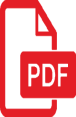 8708.05.202071188846-045.02-96200İnternet salonlarının zemin altı katlarda faaliyet gösteremeyeceği ancak zemin altında deposunun bulunabileceği hakkında8828.04.202071188846-045.02-92194İşyeri açma ve çalışma ruhsatı düzenlenirken market ve bakkal arasındaki fark ile mega, gros, süper vb. isim başlığına sahip marketler hakkında8928.04.202071188846/622.02/E.89917Yargıya intikal eden ve derdest olan davalara konu hususlarda görüş verilemeyeceği hakkında9020.04.20201188846/622.02/E.90129Faaliyet için başka bir binaya taşınan iş yerine yeni ruhsat düzenlenmesi gerektiği hakkında9117.04.202071188846-045.02-88249İtfaiye raporu bulunmayan binadaki bağımsız bölümün kendisine ait itfaiye uygunluk raporu olması halinde ruhsatlandırılabileceği hakkında9216.04.202071188846/622.02/E.88638Fırın faaliyet konusunun ruhsatlandırılmasında Planlı Alanlar İmar Yönetmeliğinin değil İşyeri Açma ve Çalışma Ruhsatlarına İlişkin Yönetmelik hükümlerinin esas alınması gerektiği hakkında.9313.04.20207118846/622.02/E.85936İçkili yer bölgesinde bulunmayan iş yerinin ruhsatının bir başkasına devredilemeyeceği hakkında9413.04.20207118846/622.02/E.85938Mesafe şartlarının devirlerde aranması gerektiği hakkında9513.04.202071188846/622.02/E.85941Tapuda tarla, arsa vb. nitelikte görünen yerlerde ruhsat düzenlemeyeceği hakkında9613.04.202071188846-622.02/E.85935Yıkılıp yeniden yapılan bina içindeki iş yerinin yeni ruhsat alması gerektiği hakkında9727.03.20207118846/622.02/76227Makine parklarının işyeri mevzuatı kapsamında ruhsatlandırmaya tabi olduğu hakkında9825.03.20207118846/622.02/76149İşyerine adi ortak alınması halinde adi ortağa yapılacak devrin meri mevzuat hükümlerine tabi olacağı hakkında9925.03.202071188846-045.02-75347Madencilik faaliyetleriyle ilgili itfaiye raporunun alınmasına gerek olmadığı, yangın ve patlamalar için gerekli önlemlerin alınacağına dair taahhütnamenin yeterli olacağı hakkında10023.03.202071188846-045.02-74336E-spor salonlarının umuma açık istirahat ve eğlence yeri olarak ruhsatlandırılması gerektiği ve internet salonlarının bodrum katlarda faaliyet gösteremeyeceği hakkında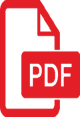 10118.03.202071188846/622.02/E.71846Kolluğun olumsuz görüşüne rağmen işyeri ruhsatını düzenleme yetkisinin yetkili idarede olduğu ancak hukuki sorumluluğun da aynı idarede olacağı hakkında10218.03.202071188846/622.02/E.71689Portatif lunaparkların yapı ruhsatına sahip olması ve işyeri mevzuatı uyarınca ruhsatlandırmaya tabi olduğu hakkında10318.03.202071188846/622.02/E.71827Meskenlerde pansiyon faaliyet konusuyla ilgili imar mevzuatı kapsamında tadilata gidilmesi gerektiği hakkında10417.03.202071188846/622.02/E.71361İşyeri intibakının yalnızca ölüm halinde mirasçılara yapılabileceği, işyerinin kapatılması veya vergi kaydının silinmesinin işyeri ruhsatının iptalini gerektirdiği hakkında10517.03.202071188846/622.02/E.71339Binaların kamera ve alarm sistemlerini kuran güvenlik firmalarının her bir şubesi için ruhsat alması gerektiği hakkında10617.03.202071188846/622.02/E.71315İşyeri ruhsatının işyeri faaliyetinin yürütüleceği açık ve kapalı alanlar hesaplanarak düzenleneceği ve harcın da buna göre tahsil edileceği hakkında10717.03.202014399437-622.02-E.70801Masaj salonu faaliyet konulu işyerlerinin sıhhi iş yeri olarak ruhsatlandırılması ve masaj salonlarında sorumlu müdür çalıştırılması hakkında10808.03.202071188846/622.02/E.71838Belediyelerin bütçe içi işletmelerinin ruhsata tabi olmadığı, ancak gerekli şartların karşılanması gerektiği hakkında10902.03.202014399437/ 53765Kıyılarda ve sahil şeridinde işyeri ruhsatı düzenleme şartları hakkında11005.02.202071188846-045.02-25547İfraz edilen mülkiyet altındaki parsel içinde işletmeye alınacak iş yeri için önceden sağlık koruma bandı bulunsa bile yeni bir sağlık koruma bandı belirlenmesi gerektiği hakkında11104.02.202071188846-045.02-26318Ecrimisilin kazanılmış hak tesis etmeyeceği, ecrimisil ihbarnamesinin kira sözleşmesi yerine kullanılamayacağı hakkında11220.01.202014399437 / 13412Akaryakıt istasyonu içinde ekmek fırını açılamayacağı hakkında11312.01.202071188846/107İçkili yer bölgesi ve motorlu taşıt sürücü kursları arasında İşyeri Açma ve Çalışma Ruhsatlarına İlişkin Yönetmelikte zorunlu bir mesafe öngörülmediği hakkında11410.01.202014399437 / 6633Akaryakıt istasyonu içinde yem ticareti yapılamayacağı hakkında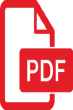 11502.10.201971188846-045.02-226574Tek bir iş yerinin içkili yer bölgesi olarak ilan edilemeyeceği ve bölge esaslı tespitin yapılması gerektiği hakkında11602.01.20197118846/622.02/E.311201Kahvehane ile cami arasındaki mesafe ölçümünün nasıl yapılacağı hakkında